Внеурочная деятельностьХАРАКТЕРИСТИКА ЭТАПОВ ВНЕУРОЧНОГО ЗАНЯТИЯДата проведения:  11 апреля 2023 г.Классы: 3-4  /класс-комплект/ ГБОУ СОШ с. АндросовкаЧисло обучающихся: 10 учащихся Внеурочная деятельность. Смысловое чтениеНаправление (по ФГОС):  общеинтеллектуальное направление.Учитель: Неверова Наталья ГеннадиевнаТема: Квест - игра: «Исследователи  космоса»Педагогические технологии: образовательный веб-квест /проблемное задание с элементами игры/, информационные технологии для решения поставленных проблем.Методы обучения:  игровые и информационно-коммуникационные, наглядный, словесный, исследовательский, проблемно-поисковый, практический.Форма занятия:     веб -  квест /игра - путешествие по станциям с использованием сайта в Интернете/ Сайт: https://questvigre.ru/Цель: обобщить и систематизировать  знания учащихся о космосе  через квест-игру.Задачи:образовательные: вовлечение каждого учащегося в активный познавательный процесс. Организация индивидуальной и групповой деятельности школьников, выявление умений и способностей работать самостоятельно по теме занятия. развивающие: развитие интереса к исследовательской работе, творческих способностей, воображения учащихся; формирование навыков исследовательской деятельности, умений самостоятельной работы с информацией; расширение кругозора, эрудиции, мотивации,  развитие лидерских качеств в команде;воспитательные:  воспитание умения работать в команде, воспитание личной ответственности за выполнение задания, воспитание положительного интереса к веб-квесту.Формы организации познавательной деятельности: работа в группах, команде.Педагогические технологии: образовательный  веб-квест,  здоровьесберегающие,  проблемно – поисковые, исследовательские.Учебно-методическое обеспечение: маршрутные листы, космическая музыка, задания на станциях, смартфон, который умеет считывать QR- коды, QR- приложение  сканнер,  ноутбук, проектор, экран, презентация Microsoft  Office Power Point.Приготовить: цветочный горшок, ложки, стул, мусорное ведро, картинки: холодильника, стиральной машинки, крана с водой. Цветные  карандаши, фломастеры, ручки, линейки. Подготовка к игре: учитель на перемене прячет загадки (5-10 минут). Заранее вырезает фигурки звёзд /загадка №1-6 звёзд/, загадка №7- восемь планет.Этап занятияДеятельность учителя, учениковИспользуемые технологииФорма орг.деятельностиПланируемые результатыПланируемые результатыПланируемые результатыПланируемые результатыПланируемые результатыЭтап занятияДеятельность учителя, учениковИспользуемые технологииФорма орг.деятельностиПУУДРУУДКУУДЛичностные результатыЛичностные результатыМотивация познавательной деятельностиСегодня у нас с вами необычная встреча. Мы с вами отправляемся в увлекательное путешествие в космос. Полетим мы на двух ракетах, которых пока у нас нет, но вы сами должны  их найти и сделать.-Вы хотите стать настоящими космонавтами? (ответы учащихся)-А вы знаете, что космонавты обожают смотреть на звездное небо. Закройте глаза (включается космическая мелодия). Представьте, что вы смотрите на звёздное небо. Бесчисленное количество звёзд поражает нас своим сиянием. Вдруг одна звезда упала с небосклона. Можно загадать желание. Загадайте.. .Откройте глазки.ФОбучающиесяпроявят умение осознанного и произвольного построения речевоговысказывания в устной форме.Обучающиеся проявят навык самоконтрол я.Обучающиесяпроявят готовность слушать и слышать собеседника, вести диалог.Проявятготовность усваивать знания, потребность в изучении темы.Проявятготовность усваивать знания, потребность в изучении темы.Актуализациязнаний.Основнойэтап Начало игрыКаждой команде даётся стартовый лист с QR- кодом. Учитель показывает и объясняет, как считывать QR -код с помощью смартфона и включать аудио запись.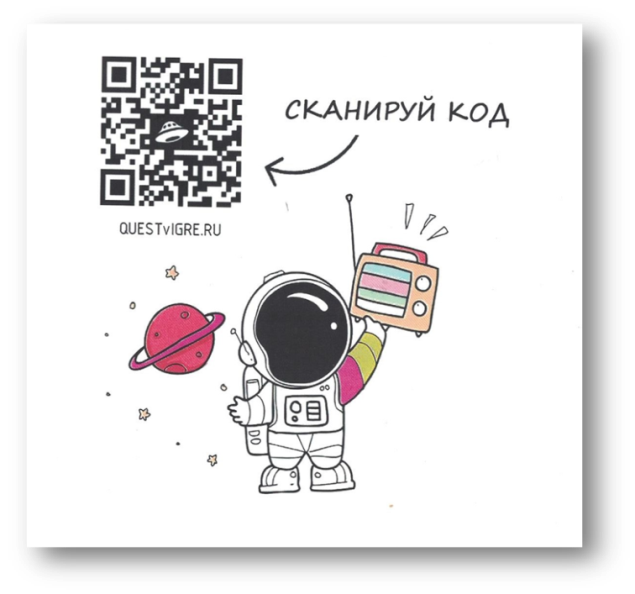 Загадка 1 После сканирования QR- кода, звучит речь:- Привет, ребята, вас беспокоят с космодрома. Через несколько минут запланирован старт ракеты. Но экипаж ракеты заболел. А миссию отменить нельзя. Мы просим вас отправиться в космос вместо них  и стать настоящими знатоками Солнечной системы. Просим немедленно проследовать к ракете. Путь вам укажут звёзды. Посмотрите по сторонам и найдите 6 звёзд./Учитель заранее раскладывает звёзды в самых необычных местах класса/. Команды учащихся ищут звёзды по классу. На экране учитель открывает слайд: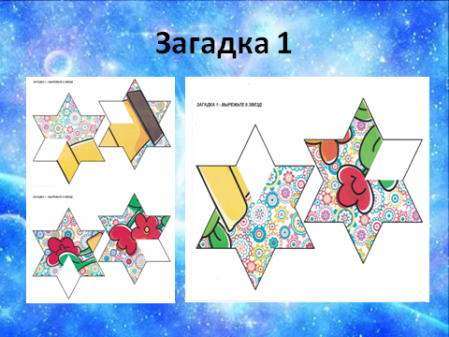 Из звёзд  учащиеся складывают картинку: горшок с цветком. /Это ответ 1 загадки/.За правильное выполнение задания командам в маршрутные листы выставляются баллы.Около цветочного горшка ребята находят новое задание: загадку 2-лист с двусторонней печатью. Загадка 2     После сканирования QR- кода, звучит речь:-Вы вовремя,  вот и ваша ракета, точнее её чертёж. Скорее определитесь, как собрать ракету. Для этого сгибайте чертёж по пунктирным линиям, не торопитесь, используйте линейку.На экране учитель открывает слайд: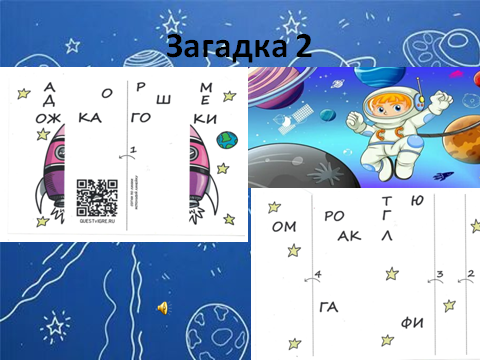 Члены двух команд выполняют задание по сбору своих ракет. Сгибают лист по пунктирным линиям, читают сообщение.За правильное выполнение задания командам в маршрутные листы выставляются баллы.Правильный ответ: «Там, где  хранятся ложки».Ребята ищут подсказку: «Там, где хранятся ложки». Находят ложки, которые заранее спрятал учитель, под ними лежит листок с загадкой 3.Загадка 3После сканирования QR- кода, звучит речь:- Ваша ракета удалась на славу! И успешно взлетела. Мы уже подлетаем к самой маленькой планете Солнечной системы - планете Меркурий. Это самая близкая планета к Солнцу. Она кружится вокруг Солнца намного быстрее, чем вокруг собственной оси. Поэтому за один день тут успевает пройти 2 года. Ещё у Меркурия нет атмосферы и спутников. - Куда полетим дальше? Чтобы задать направление полёта, сосчитай каждое слово и запиши его в строке с соответствующим номером. Например, если слово встретилось тебе 3 раза, запиши его в строке № 3. Чтобы было проще считать, зачёркивай каждое слово карандашом.На экране учитель открывает слайд: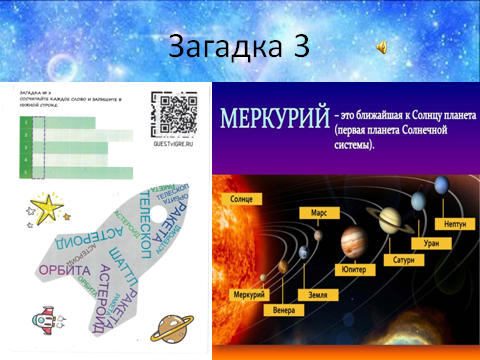 Учащиеся ищут и находят слова на ракете, считают их и записывают в таблицу на листке.За правильное выполнение задания командам в маршрутные листы выставляются баллы.Правильный ответ – штора.Около шторы ученики находят следующее задание. Загадка 4После сканирования QR-кода, звучит речь:- Ура, вы подлетаете ко 2 от Солнца планете Венера. По размеру она чуть-чуть меньше нашей Земли. У неё тоже есть атмосфера, но она покрыта толстым слоем кислотных облаков и состоит из ядовитых газов. Облака создают парниковый эффект и поэтому на Венере очень жарко. Даже жарче, чем на Меркурии. На этой планете бушуют ураганы и извергаются вулканы. Улетайте подальше от этой планеты! Задание: Для этого соедините точки по порядку с помощью линейки. Форма точек имеет значение. Учащиеся выполняют задания в командах. Читают полученное слово. Правильный ответ – мусор.За правильное выполнение задания командам в маршрутные листы выставляются баллы./Команды ищут мусорное ведро в классе, находят подсказку для загадки 5./На экране учитель открывает слайд: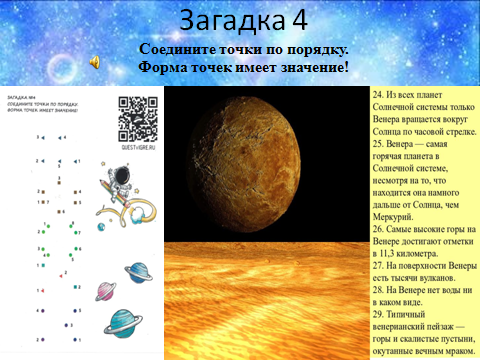 Загадка 5После сканирования QR- кода, звучит речь:Проблемная ситуация:-Интересно, откуда в космосе столько мусора? /ответы членов команд, выдвигают свои гипотезы и предположения/.-Мы пролетаем мимо планеты Земля. Люди успели намусорить и в космосе. Никогда так не делайте….Учитель: - Почему, ребята, к вам обращаются с такой просьбой? /ответы членов команд/-Летим дальше на Марс. Это 4 планета Солнечной системы. У неё есть 2 спутника названные  по  древнегречески Страх и Ужас. Один из них притягивается к Марсу каждые 100 лет на 2 метра. И когда-нибудь упадёт на него, а ещё на Марсе находится самый большой в Солнечной системе вулкан. Высота, которого намного больше Эвереста, самой высокой горы на Земле. Дальше летите аккуратно. Впереди пояс астероидов.Задание: нужно проложить между ними такой путь, чтобы получилось слово!Учащиеся выполняют задания в командах. Читают полученное слово. Правильный ответ – холодильник.Учащиеся ищут и находят картинку с подсказкой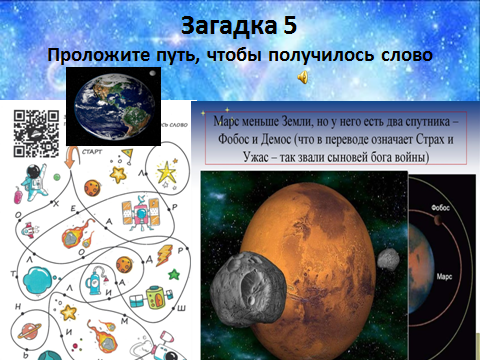 Загадка 6После сканирования QR -кода, звучит речь:-Вы приближаетесь к планетам, которые называют газовыми гигантами. Они состоят из газа и не имеют твёрдой поверхности.5 планетой идёт самая большая планета Юпитер, на которой постоянно бушуют ураганы.  А 6 от Солнца идёт планета Сатурн. Традиционно, изображаемая, с кольцами. Эти кольца состоят из частичек льда. Юпитер и Сатурн имеют более 60 спутников. Правда, много? Задание: Вот и вам, чтобы лететь дальше, нужно разобраться с большим числом картинок. Зачеркните сначала всё круглое, а потом всё, что летает. Должна остаться только 1 картинка.Учащиеся выполняют задания в командах. Находят и называют картинку. Правильный ответ – кран с водой.Учащиеся ищут  в классе и находят картинку с подсказкой.На экране учитель открывает слайд: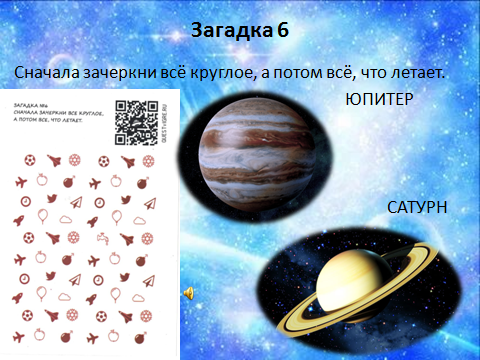 Загадка 7После сканирования QR -кода через смартфон, звучит речь:- Ого! Как далеко вы улетели. Свет и тепло  от Солнца сюда почти не долетают. Следующие планеты называют ледяными гигантами. Они меньше, чем газовые гиганты, но в несколько раз больше, чем наша Земля.7 от Солнца планета - это Уран. Он вращается, лежа на боку, не так как другие планеты. 8 и последняя планета- это Нептун.  На ней дуют самые сильные ветра в Солнечной системе. Проверим, как вы всё запомнили. Задание: Расставьте планеты в порядке удаления от Солнца и сможете вернуться на родную Землю. Прочитайте 2 слова, составленные из звёзд.Учащиеся выполняют задания в командах. Находят и называют слова. Правильный ответ – стиральная машинка.Учащиеся ищут  в классе и находят картинку с подсказкой. На экране учитель открывает слайд: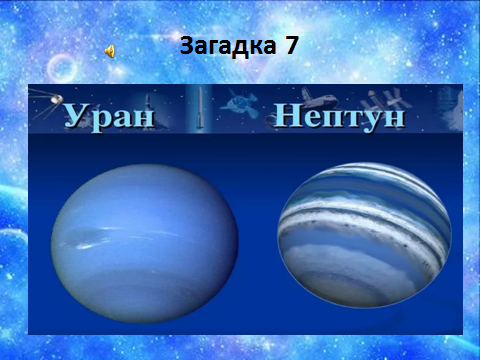 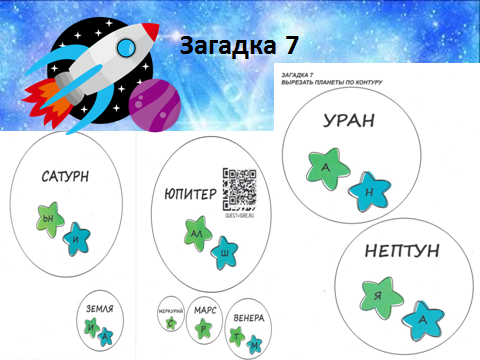 Около картинки учащиеся находят дипломы исследователей космоса.Подсчёт набранных по станциям баллов. Выбор команды победителя. 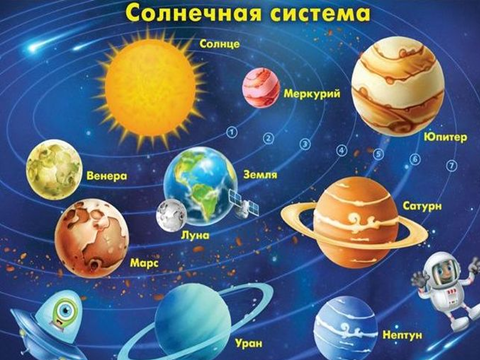 -Как называется наша планета? /Земля/Кто отправляется в космос? /космонавты/ФОбучающиесяосуществятпоиск решенияпроблем поискового характера.Обучающиеся проявят умение осознанного и произвольного построения речевого высказывания в устной форме.Обучающиеся получатвозможностьдействовать с учебной задачей в течение внеурочного занятия.Обучающиесяполучатвозможность действовать с учебной задачей в течение внеурочного занятия.Обучающиесяпроявятготовностьслушать и слышать собеседника, вести диалог.Обучающиесяпроявятготовность слушать и слышать собеседника,  вести диалог.Обучающиеся проявят умение работать в группе, в командеОбучающиесяпроявятспособность космыслению и дифференциа ции картины мира, ее временно- пространственнойорганизации.РефлексияНаконец – то мы добрались до своей планеты Земля! На каких планетах вы побывали? Что нового узнали?Покажите свою карту полета.Нужно ли что-то добавить на карту полета?Рефлексия:Нарисуйте желтую звезду на карте полета, если на занятие все было понятно, все задания                давались легко.Нарисуйте синюю звезду, если на занятие было понятно почти все, есть вопросы к учителю.Нарисуйте красную звезду, если на занятие не было понятно, задания не полезны.Вручение призов – дипломов «Исследователи космоса»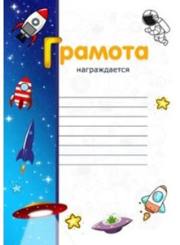 Обучающиеся проявят умение осознанного и произвольного построения речевого высказывания в устной форме.Обучающиеся примут участие в процессе структурирования знаний.Обучающие ся будут проявят умение оценивать учебную деятельност ь в соответстви и с поставленно й задачей.Обучающиеся  проявят готовность слушать и слышать собеседника, вести диалог.Обучающиеся проявят способность к осмыслению и дифференциа ции картины мира, ее временно- пространстве нной организации.